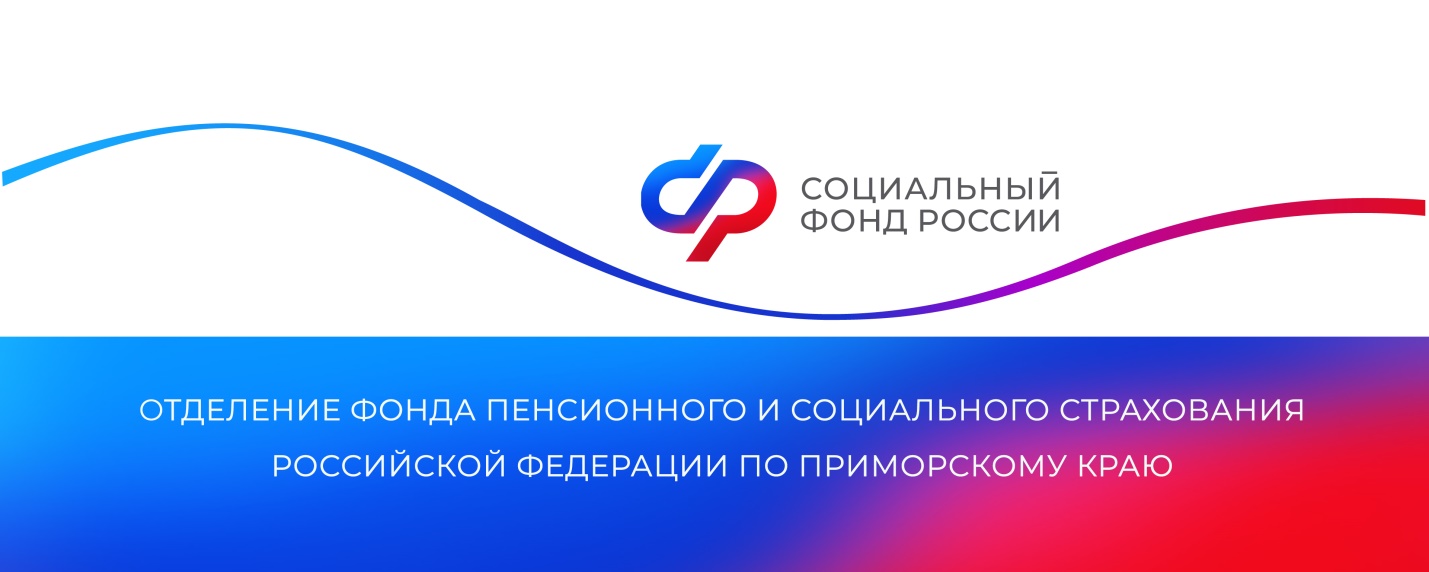 Около 700 семей в Приморском крае направили средства материнского капитала на оплату детского садаВ этом году 689 приморских семей оплатили средствами материнского капитала услуги детского сада.Оплатить услуги муниципального детского сада или лицензированного частного дошкольного учреждения материнским капиталом можно не дожидаясь, когда ребенку исполнится 3 года. Родители могут распорядиться данными средствами в любое время на любого ребенка в семье, в том числе и на нескольких детей одновременно. В этом случае на каждого ребенка необходимо подать отдельное заявление. Это можно сделать через портал Госуслуг, либо обратиться в МФЦ или клиентскую службу ОСФР по Приморскому краю.Социальный фонд упростил для родителей процедуру распоряжения средствами материнского капитала на образование детей. Отделение СФР заключает соглашения об информационном обмене с образовательными, в том числе и дошкольными, учреждениями. Фонд самостоятельно запрашивает копию договора об оказании образовательных услуг в этом учреждении, а владельцу сертификата достаточно лишь дистанционно подать заявление о распоряжении средствами МСК в электронном виде. Перечисление средств маткапитала осуществляется Социальным фондом в течение 5 рабочих дней после принятия положительного решения.Пресс-службаОтделения Социального фонда Россиипо Приморскому краю